附件2：培训和住宿交通图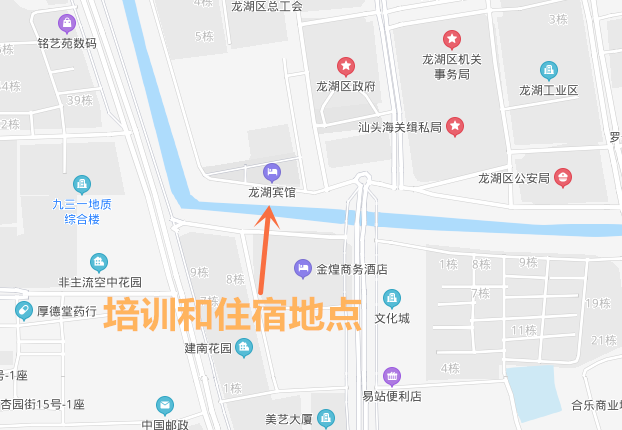 培训和住宿地点：汕头市龙湖区龙湖宾馆检验检测机构内审员培训班报名表检验检测机构内审员培训班报名表检验检测机构内审员培训班报名表检验检测机构内审员培训班报名表检验检测机构内审员培训班报名表检验检测机构内审员培训班报名表检验检测机构内审员培训班报名表检验检测机构内审员培训班报名表检验检测机构内审员培训班报名表检验检测机构内审员培训班报名表检验检测机构内审员培训班报名表检验检测机构内审员培训班报名表检验检测机构内审员培训班报名表检验检测机构内审员培训班报名表检验检测机构内审员培训班报名表检验检测机构内审员培训班报名表序号姓名性别学历身份证号码单位名称地址联系电话邮箱参加类型参加类型是否需食宿是否需食宿报到时间报到时间发票抬头以及纳税人识别号备注序号姓名性别学历身份证号码单位名称地址联系电话邮箱新考证换证食宿12月1日16:00-17:3012月2日9:00前发票抬头以及纳税人识别号备注1张三（必填）（必填）（必填）（必填）（必填）非常重要，请准确填写自己手机号码XX√（二选一）是/否
（二选一）是/否
（二选一）√（二选一）单位名称：XX，识别号：XX（需要继续教育证明请备注）234特别提醒：
1、请完整填写报到回执信息，此表格受页面限制，可另行增减人员信息；请务必填写完整的发票信息；如需继续教育证明，请备注说明。
2、本次培训报到时，请各位学员出示绿色健康码（穗康码）或防疫行程卡（培训前14天来自疫情中高风险区人员不参加本次培训），学员需佩戴口罩并接受体温测量，体温及行程信息异常将不予进入。排队须间隔1米以上，避免拥挤，注意做好个人防护。
3、餐费为150元/天(早餐30元，午晚餐各60元)，双人房住宿收费为150元/人/天（300元/间/天）。由于宾馆需要根据用餐人数提前备餐，用餐学员在报到时须一次性购买餐票，培训期间不能另行购买，已售餐票不能退款。
4、请于11月28日前通过电子邮件反馈我会。E-mail：stjcjy@163.com。特别提醒：
1、请完整填写报到回执信息，此表格受页面限制，可另行增减人员信息；请务必填写完整的发票信息；如需继续教育证明，请备注说明。
2、本次培训报到时，请各位学员出示绿色健康码（穗康码）或防疫行程卡（培训前14天来自疫情中高风险区人员不参加本次培训），学员需佩戴口罩并接受体温测量，体温及行程信息异常将不予进入。排队须间隔1米以上，避免拥挤，注意做好个人防护。
3、餐费为150元/天(早餐30元，午晚餐各60元)，双人房住宿收费为150元/人/天（300元/间/天）。由于宾馆需要根据用餐人数提前备餐，用餐学员在报到时须一次性购买餐票，培训期间不能另行购买，已售餐票不能退款。
4、请于11月28日前通过电子邮件反馈我会。E-mail：stjcjy@163.com。特别提醒：
1、请完整填写报到回执信息，此表格受页面限制，可另行增减人员信息；请务必填写完整的发票信息；如需继续教育证明，请备注说明。
2、本次培训报到时，请各位学员出示绿色健康码（穗康码）或防疫行程卡（培训前14天来自疫情中高风险区人员不参加本次培训），学员需佩戴口罩并接受体温测量，体温及行程信息异常将不予进入。排队须间隔1米以上，避免拥挤，注意做好个人防护。
3、餐费为150元/天(早餐30元，午晚餐各60元)，双人房住宿收费为150元/人/天（300元/间/天）。由于宾馆需要根据用餐人数提前备餐，用餐学员在报到时须一次性购买餐票，培训期间不能另行购买，已售餐票不能退款。
4、请于11月28日前通过电子邮件反馈我会。E-mail：stjcjy@163.com。特别提醒：
1、请完整填写报到回执信息，此表格受页面限制，可另行增减人员信息；请务必填写完整的发票信息；如需继续教育证明，请备注说明。
2、本次培训报到时，请各位学员出示绿色健康码（穗康码）或防疫行程卡（培训前14天来自疫情中高风险区人员不参加本次培训），学员需佩戴口罩并接受体温测量，体温及行程信息异常将不予进入。排队须间隔1米以上，避免拥挤，注意做好个人防护。
3、餐费为150元/天(早餐30元，午晚餐各60元)，双人房住宿收费为150元/人/天（300元/间/天）。由于宾馆需要根据用餐人数提前备餐，用餐学员在报到时须一次性购买餐票，培训期间不能另行购买，已售餐票不能退款。
4、请于11月28日前通过电子邮件反馈我会。E-mail：stjcjy@163.com。特别提醒：
1、请完整填写报到回执信息，此表格受页面限制，可另行增减人员信息；请务必填写完整的发票信息；如需继续教育证明，请备注说明。
2、本次培训报到时，请各位学员出示绿色健康码（穗康码）或防疫行程卡（培训前14天来自疫情中高风险区人员不参加本次培训），学员需佩戴口罩并接受体温测量，体温及行程信息异常将不予进入。排队须间隔1米以上，避免拥挤，注意做好个人防护。
3、餐费为150元/天(早餐30元，午晚餐各60元)，双人房住宿收费为150元/人/天（300元/间/天）。由于宾馆需要根据用餐人数提前备餐，用餐学员在报到时须一次性购买餐票，培训期间不能另行购买，已售餐票不能退款。
4、请于11月28日前通过电子邮件反馈我会。E-mail：stjcjy@163.com。特别提醒：
1、请完整填写报到回执信息，此表格受页面限制，可另行增减人员信息；请务必填写完整的发票信息；如需继续教育证明，请备注说明。
2、本次培训报到时，请各位学员出示绿色健康码（穗康码）或防疫行程卡（培训前14天来自疫情中高风险区人员不参加本次培训），学员需佩戴口罩并接受体温测量，体温及行程信息异常将不予进入。排队须间隔1米以上，避免拥挤，注意做好个人防护。
3、餐费为150元/天(早餐30元，午晚餐各60元)，双人房住宿收费为150元/人/天（300元/间/天）。由于宾馆需要根据用餐人数提前备餐，用餐学员在报到时须一次性购买餐票，培训期间不能另行购买，已售餐票不能退款。
4、请于11月28日前通过电子邮件反馈我会。E-mail：stjcjy@163.com。特别提醒：
1、请完整填写报到回执信息，此表格受页面限制，可另行增减人员信息；请务必填写完整的发票信息；如需继续教育证明，请备注说明。
2、本次培训报到时，请各位学员出示绿色健康码（穗康码）或防疫行程卡（培训前14天来自疫情中高风险区人员不参加本次培训），学员需佩戴口罩并接受体温测量，体温及行程信息异常将不予进入。排队须间隔1米以上，避免拥挤，注意做好个人防护。
3、餐费为150元/天(早餐30元，午晚餐各60元)，双人房住宿收费为150元/人/天（300元/间/天）。由于宾馆需要根据用餐人数提前备餐，用餐学员在报到时须一次性购买餐票，培训期间不能另行购买，已售餐票不能退款。
4、请于11月28日前通过电子邮件反馈我会。E-mail：stjcjy@163.com。特别提醒：
1、请完整填写报到回执信息，此表格受页面限制，可另行增减人员信息；请务必填写完整的发票信息；如需继续教育证明，请备注说明。
2、本次培训报到时，请各位学员出示绿色健康码（穗康码）或防疫行程卡（培训前14天来自疫情中高风险区人员不参加本次培训），学员需佩戴口罩并接受体温测量，体温及行程信息异常将不予进入。排队须间隔1米以上，避免拥挤，注意做好个人防护。
3、餐费为150元/天(早餐30元，午晚餐各60元)，双人房住宿收费为150元/人/天（300元/间/天）。由于宾馆需要根据用餐人数提前备餐，用餐学员在报到时须一次性购买餐票，培训期间不能另行购买，已售餐票不能退款。
4、请于11月28日前通过电子邮件反馈我会。E-mail：stjcjy@163.com。特别提醒：
1、请完整填写报到回执信息，此表格受页面限制，可另行增减人员信息；请务必填写完整的发票信息；如需继续教育证明，请备注说明。
2、本次培训报到时，请各位学员出示绿色健康码（穗康码）或防疫行程卡（培训前14天来自疫情中高风险区人员不参加本次培训），学员需佩戴口罩并接受体温测量，体温及行程信息异常将不予进入。排队须间隔1米以上，避免拥挤，注意做好个人防护。
3、餐费为150元/天(早餐30元，午晚餐各60元)，双人房住宿收费为150元/人/天（300元/间/天）。由于宾馆需要根据用餐人数提前备餐，用餐学员在报到时须一次性购买餐票，培训期间不能另行购买，已售餐票不能退款。
4、请于11月28日前通过电子邮件反馈我会。E-mail：stjcjy@163.com。特别提醒：
1、请完整填写报到回执信息，此表格受页面限制，可另行增减人员信息；请务必填写完整的发票信息；如需继续教育证明，请备注说明。
2、本次培训报到时，请各位学员出示绿色健康码（穗康码）或防疫行程卡（培训前14天来自疫情中高风险区人员不参加本次培训），学员需佩戴口罩并接受体温测量，体温及行程信息异常将不予进入。排队须间隔1米以上，避免拥挤，注意做好个人防护。
3、餐费为150元/天(早餐30元，午晚餐各60元)，双人房住宿收费为150元/人/天（300元/间/天）。由于宾馆需要根据用餐人数提前备餐，用餐学员在报到时须一次性购买餐票，培训期间不能另行购买，已售餐票不能退款。
4、请于11月28日前通过电子邮件反馈我会。E-mail：stjcjy@163.com。特别提醒：
1、请完整填写报到回执信息，此表格受页面限制，可另行增减人员信息；请务必填写完整的发票信息；如需继续教育证明，请备注说明。
2、本次培训报到时，请各位学员出示绿色健康码（穗康码）或防疫行程卡（培训前14天来自疫情中高风险区人员不参加本次培训），学员需佩戴口罩并接受体温测量，体温及行程信息异常将不予进入。排队须间隔1米以上，避免拥挤，注意做好个人防护。
3、餐费为150元/天(早餐30元，午晚餐各60元)，双人房住宿收费为150元/人/天（300元/间/天）。由于宾馆需要根据用餐人数提前备餐，用餐学员在报到时须一次性购买餐票，培训期间不能另行购买，已售餐票不能退款。
4、请于11月28日前通过电子邮件反馈我会。E-mail：stjcjy@163.com。特别提醒：
1、请完整填写报到回执信息，此表格受页面限制，可另行增减人员信息；请务必填写完整的发票信息；如需继续教育证明，请备注说明。
2、本次培训报到时，请各位学员出示绿色健康码（穗康码）或防疫行程卡（培训前14天来自疫情中高风险区人员不参加本次培训），学员需佩戴口罩并接受体温测量，体温及行程信息异常将不予进入。排队须间隔1米以上，避免拥挤，注意做好个人防护。
3、餐费为150元/天(早餐30元，午晚餐各60元)，双人房住宿收费为150元/人/天（300元/间/天）。由于宾馆需要根据用餐人数提前备餐，用餐学员在报到时须一次性购买餐票，培训期间不能另行购买，已售餐票不能退款。
4、请于11月28日前通过电子邮件反馈我会。E-mail：stjcjy@163.com。特别提醒：
1、请完整填写报到回执信息，此表格受页面限制，可另行增减人员信息；请务必填写完整的发票信息；如需继续教育证明，请备注说明。
2、本次培训报到时，请各位学员出示绿色健康码（穗康码）或防疫行程卡（培训前14天来自疫情中高风险区人员不参加本次培训），学员需佩戴口罩并接受体温测量，体温及行程信息异常将不予进入。排队须间隔1米以上，避免拥挤，注意做好个人防护。
3、餐费为150元/天(早餐30元，午晚餐各60元)，双人房住宿收费为150元/人/天（300元/间/天）。由于宾馆需要根据用餐人数提前备餐，用餐学员在报到时须一次性购买餐票，培训期间不能另行购买，已售餐票不能退款。
4、请于11月28日前通过电子邮件反馈我会。E-mail：stjcjy@163.com。特别提醒：
1、请完整填写报到回执信息，此表格受页面限制，可另行增减人员信息；请务必填写完整的发票信息；如需继续教育证明，请备注说明。
2、本次培训报到时，请各位学员出示绿色健康码（穗康码）或防疫行程卡（培训前14天来自疫情中高风险区人员不参加本次培训），学员需佩戴口罩并接受体温测量，体温及行程信息异常将不予进入。排队须间隔1米以上，避免拥挤，注意做好个人防护。
3、餐费为150元/天(早餐30元，午晚餐各60元)，双人房住宿收费为150元/人/天（300元/间/天）。由于宾馆需要根据用餐人数提前备餐，用餐学员在报到时须一次性购买餐票，培训期间不能另行购买，已售餐票不能退款。
4、请于11月28日前通过电子邮件反馈我会。E-mail：stjcjy@163.com。特别提醒：
1、请完整填写报到回执信息，此表格受页面限制，可另行增减人员信息；请务必填写完整的发票信息；如需继续教育证明，请备注说明。
2、本次培训报到时，请各位学员出示绿色健康码（穗康码）或防疫行程卡（培训前14天来自疫情中高风险区人员不参加本次培训），学员需佩戴口罩并接受体温测量，体温及行程信息异常将不予进入。排队须间隔1米以上，避免拥挤，注意做好个人防护。
3、餐费为150元/天(早餐30元，午晚餐各60元)，双人房住宿收费为150元/人/天（300元/间/天）。由于宾馆需要根据用餐人数提前备餐，用餐学员在报到时须一次性购买餐票，培训期间不能另行购买，已售餐票不能退款。
4、请于11月28日前通过电子邮件反馈我会。E-mail：stjcjy@163.com。特别提醒：
1、请完整填写报到回执信息，此表格受页面限制，可另行增减人员信息；请务必填写完整的发票信息；如需继续教育证明，请备注说明。
2、本次培训报到时，请各位学员出示绿色健康码（穗康码）或防疫行程卡（培训前14天来自疫情中高风险区人员不参加本次培训），学员需佩戴口罩并接受体温测量，体温及行程信息异常将不予进入。排队须间隔1米以上，避免拥挤，注意做好个人防护。
3、餐费为150元/天(早餐30元，午晚餐各60元)，双人房住宿收费为150元/人/天（300元/间/天）。由于宾馆需要根据用餐人数提前备餐，用餐学员在报到时须一次性购买餐票，培训期间不能另行购买，已售餐票不能退款。
4、请于11月28日前通过电子邮件反馈我会。E-mail：stjcjy@163.com。特别提醒：
1、请完整填写报到回执信息，此表格受页面限制，可另行增减人员信息；请务必填写完整的发票信息；如需继续教育证明，请备注说明。
2、本次培训报到时，请各位学员出示绿色健康码（穗康码）或防疫行程卡（培训前14天来自疫情中高风险区人员不参加本次培训），学员需佩戴口罩并接受体温测量，体温及行程信息异常将不予进入。排队须间隔1米以上，避免拥挤，注意做好个人防护。
3、餐费为150元/天(早餐30元，午晚餐各60元)，双人房住宿收费为150元/人/天（300元/间/天）。由于宾馆需要根据用餐人数提前备餐，用餐学员在报到时须一次性购买餐票，培训期间不能另行购买，已售餐票不能退款。
4、请于11月28日前通过电子邮件反馈我会。E-mail：stjcjy@163.com。特别提醒：
1、请完整填写报到回执信息，此表格受页面限制，可另行增减人员信息；请务必填写完整的发票信息；如需继续教育证明，请备注说明。
2、本次培训报到时，请各位学员出示绿色健康码（穗康码）或防疫行程卡（培训前14天来自疫情中高风险区人员不参加本次培训），学员需佩戴口罩并接受体温测量，体温及行程信息异常将不予进入。排队须间隔1米以上，避免拥挤，注意做好个人防护。
3、餐费为150元/天(早餐30元，午晚餐各60元)，双人房住宿收费为150元/人/天（300元/间/天）。由于宾馆需要根据用餐人数提前备餐，用餐学员在报到时须一次性购买餐票，培训期间不能另行购买，已售餐票不能退款。
4、请于11月28日前通过电子邮件反馈我会。E-mail：stjcjy@163.com。特别提醒：
1、请完整填写报到回执信息，此表格受页面限制，可另行增减人员信息；请务必填写完整的发票信息；如需继续教育证明，请备注说明。
2、本次培训报到时，请各位学员出示绿色健康码（穗康码）或防疫行程卡（培训前14天来自疫情中高风险区人员不参加本次培训），学员需佩戴口罩并接受体温测量，体温及行程信息异常将不予进入。排队须间隔1米以上，避免拥挤，注意做好个人防护。
3、餐费为150元/天(早餐30元，午晚餐各60元)，双人房住宿收费为150元/人/天（300元/间/天）。由于宾馆需要根据用餐人数提前备餐，用餐学员在报到时须一次性购买餐票，培训期间不能另行购买，已售餐票不能退款。
4、请于11月28日前通过电子邮件反馈我会。E-mail：stjcjy@163.com。特别提醒：
1、请完整填写报到回执信息，此表格受页面限制，可另行增减人员信息；请务必填写完整的发票信息；如需继续教育证明，请备注说明。
2、本次培训报到时，请各位学员出示绿色健康码（穗康码）或防疫行程卡（培训前14天来自疫情中高风险区人员不参加本次培训），学员需佩戴口罩并接受体温测量，体温及行程信息异常将不予进入。排队须间隔1米以上，避免拥挤，注意做好个人防护。
3、餐费为150元/天(早餐30元，午晚餐各60元)，双人房住宿收费为150元/人/天（300元/间/天）。由于宾馆需要根据用餐人数提前备餐，用餐学员在报到时须一次性购买餐票，培训期间不能另行购买，已售餐票不能退款。
4、请于11月28日前通过电子邮件反馈我会。E-mail：stjcjy@163.com。特别提醒：
1、请完整填写报到回执信息，此表格受页面限制，可另行增减人员信息；请务必填写完整的发票信息；如需继续教育证明，请备注说明。
2、本次培训报到时，请各位学员出示绿色健康码（穗康码）或防疫行程卡（培训前14天来自疫情中高风险区人员不参加本次培训），学员需佩戴口罩并接受体温测量，体温及行程信息异常将不予进入。排队须间隔1米以上，避免拥挤，注意做好个人防护。
3、餐费为150元/天(早餐30元，午晚餐各60元)，双人房住宿收费为150元/人/天（300元/间/天）。由于宾馆需要根据用餐人数提前备餐，用餐学员在报到时须一次性购买餐票，培训期间不能另行购买，已售餐票不能退款。
4、请于11月28日前通过电子邮件反馈我会。E-mail：stjcjy@163.com。特别提醒：
1、请完整填写报到回执信息，此表格受页面限制，可另行增减人员信息；请务必填写完整的发票信息；如需继续教育证明，请备注说明。
2、本次培训报到时，请各位学员出示绿色健康码（穗康码）或防疫行程卡（培训前14天来自疫情中高风险区人员不参加本次培训），学员需佩戴口罩并接受体温测量，体温及行程信息异常将不予进入。排队须间隔1米以上，避免拥挤，注意做好个人防护。
3、餐费为150元/天(早餐30元，午晚餐各60元)，双人房住宿收费为150元/人/天（300元/间/天）。由于宾馆需要根据用餐人数提前备餐，用餐学员在报到时须一次性购买餐票，培训期间不能另行购买，已售餐票不能退款。
4、请于11月28日前通过电子邮件反馈我会。E-mail：stjcjy@163.com。特别提醒：
1、请完整填写报到回执信息，此表格受页面限制，可另行增减人员信息；请务必填写完整的发票信息；如需继续教育证明，请备注说明。
2、本次培训报到时，请各位学员出示绿色健康码（穗康码）或防疫行程卡（培训前14天来自疫情中高风险区人员不参加本次培训），学员需佩戴口罩并接受体温测量，体温及行程信息异常将不予进入。排队须间隔1米以上，避免拥挤，注意做好个人防护。
3、餐费为150元/天(早餐30元，午晚餐各60元)，双人房住宿收费为150元/人/天（300元/间/天）。由于宾馆需要根据用餐人数提前备餐，用餐学员在报到时须一次性购买餐票，培训期间不能另行购买，已售餐票不能退款。
4、请于11月28日前通过电子邮件反馈我会。E-mail：stjcjy@163.com。特别提醒：
1、请完整填写报到回执信息，此表格受页面限制，可另行增减人员信息；请务必填写完整的发票信息；如需继续教育证明，请备注说明。
2、本次培训报到时，请各位学员出示绿色健康码（穗康码）或防疫行程卡（培训前14天来自疫情中高风险区人员不参加本次培训），学员需佩戴口罩并接受体温测量，体温及行程信息异常将不予进入。排队须间隔1米以上，避免拥挤，注意做好个人防护。
3、餐费为150元/天(早餐30元，午晚餐各60元)，双人房住宿收费为150元/人/天（300元/间/天）。由于宾馆需要根据用餐人数提前备餐，用餐学员在报到时须一次性购买餐票，培训期间不能另行购买，已售餐票不能退款。
4、请于11月28日前通过电子邮件反馈我会。E-mail：stjcjy@163.com。特别提醒：
1、请完整填写报到回执信息，此表格受页面限制，可另行增减人员信息；请务必填写完整的发票信息；如需继续教育证明，请备注说明。
2、本次培训报到时，请各位学员出示绿色健康码（穗康码）或防疫行程卡（培训前14天来自疫情中高风险区人员不参加本次培训），学员需佩戴口罩并接受体温测量，体温及行程信息异常将不予进入。排队须间隔1米以上，避免拥挤，注意做好个人防护。
3、餐费为150元/天(早餐30元，午晚餐各60元)，双人房住宿收费为150元/人/天（300元/间/天）。由于宾馆需要根据用餐人数提前备餐，用餐学员在报到时须一次性购买餐票，培训期间不能另行购买，已售餐票不能退款。
4、请于11月28日前通过电子邮件反馈我会。E-mail：stjcjy@163.com。特别提醒：
1、请完整填写报到回执信息，此表格受页面限制，可另行增减人员信息；请务必填写完整的发票信息；如需继续教育证明，请备注说明。
2、本次培训报到时，请各位学员出示绿色健康码（穗康码）或防疫行程卡（培训前14天来自疫情中高风险区人员不参加本次培训），学员需佩戴口罩并接受体温测量，体温及行程信息异常将不予进入。排队须间隔1米以上，避免拥挤，注意做好个人防护。
3、餐费为150元/天(早餐30元，午晚餐各60元)，双人房住宿收费为150元/人/天（300元/间/天）。由于宾馆需要根据用餐人数提前备餐，用餐学员在报到时须一次性购买餐票，培训期间不能另行购买，已售餐票不能退款。
4、请于11月28日前通过电子邮件反馈我会。E-mail：stjcjy@163.com。特别提醒：
1、请完整填写报到回执信息，此表格受页面限制，可另行增减人员信息；请务必填写完整的发票信息；如需继续教育证明，请备注说明。
2、本次培训报到时，请各位学员出示绿色健康码（穗康码）或防疫行程卡（培训前14天来自疫情中高风险区人员不参加本次培训），学员需佩戴口罩并接受体温测量，体温及行程信息异常将不予进入。排队须间隔1米以上，避免拥挤，注意做好个人防护。
3、餐费为150元/天(早餐30元，午晚餐各60元)，双人房住宿收费为150元/人/天（300元/间/天）。由于宾馆需要根据用餐人数提前备餐，用餐学员在报到时须一次性购买餐票，培训期间不能另行购买，已售餐票不能退款。
4、请于11月28日前通过电子邮件反馈我会。E-mail：stjcjy@163.com。特别提醒：
1、请完整填写报到回执信息，此表格受页面限制，可另行增减人员信息；请务必填写完整的发票信息；如需继续教育证明，请备注说明。
2、本次培训报到时，请各位学员出示绿色健康码（穗康码）或防疫行程卡（培训前14天来自疫情中高风险区人员不参加本次培训），学员需佩戴口罩并接受体温测量，体温及行程信息异常将不予进入。排队须间隔1米以上，避免拥挤，注意做好个人防护。
3、餐费为150元/天(早餐30元，午晚餐各60元)，双人房住宿收费为150元/人/天（300元/间/天）。由于宾馆需要根据用餐人数提前备餐，用餐学员在报到时须一次性购买餐票，培训期间不能另行购买，已售餐票不能退款。
4、请于11月28日前通过电子邮件反馈我会。E-mail：stjcjy@163.com。特别提醒：
1、请完整填写报到回执信息，此表格受页面限制，可另行增减人员信息；请务必填写完整的发票信息；如需继续教育证明，请备注说明。
2、本次培训报到时，请各位学员出示绿色健康码（穗康码）或防疫行程卡（培训前14天来自疫情中高风险区人员不参加本次培训），学员需佩戴口罩并接受体温测量，体温及行程信息异常将不予进入。排队须间隔1米以上，避免拥挤，注意做好个人防护。
3、餐费为150元/天(早餐30元，午晚餐各60元)，双人房住宿收费为150元/人/天（300元/间/天）。由于宾馆需要根据用餐人数提前备餐，用餐学员在报到时须一次性购买餐票，培训期间不能另行购买，已售餐票不能退款。
4、请于11月28日前通过电子邮件反馈我会。E-mail：stjcjy@163.com。特别提醒：
1、请完整填写报到回执信息，此表格受页面限制，可另行增减人员信息；请务必填写完整的发票信息；如需继续教育证明，请备注说明。
2、本次培训报到时，请各位学员出示绿色健康码（穗康码）或防疫行程卡（培训前14天来自疫情中高风险区人员不参加本次培训），学员需佩戴口罩并接受体温测量，体温及行程信息异常将不予进入。排队须间隔1米以上，避免拥挤，注意做好个人防护。
3、餐费为150元/天(早餐30元，午晚餐各60元)，双人房住宿收费为150元/人/天（300元/间/天）。由于宾馆需要根据用餐人数提前备餐，用餐学员在报到时须一次性购买餐票，培训期间不能另行购买，已售餐票不能退款。
4、请于11月28日前通过电子邮件反馈我会。E-mail：stjcjy@163.com。特别提醒：
1、请完整填写报到回执信息，此表格受页面限制，可另行增减人员信息；请务必填写完整的发票信息；如需继续教育证明，请备注说明。
2、本次培训报到时，请各位学员出示绿色健康码（穗康码）或防疫行程卡（培训前14天来自疫情中高风险区人员不参加本次培训），学员需佩戴口罩并接受体温测量，体温及行程信息异常将不予进入。排队须间隔1米以上，避免拥挤，注意做好个人防护。
3、餐费为150元/天(早餐30元，午晚餐各60元)，双人房住宿收费为150元/人/天（300元/间/天）。由于宾馆需要根据用餐人数提前备餐，用餐学员在报到时须一次性购买餐票，培训期间不能另行购买，已售餐票不能退款。
4、请于11月28日前通过电子邮件反馈我会。E-mail：stjcjy@163.com。特别提醒：
1、请完整填写报到回执信息，此表格受页面限制，可另行增减人员信息；请务必填写完整的发票信息；如需继续教育证明，请备注说明。
2、本次培训报到时，请各位学员出示绿色健康码（穗康码）或防疫行程卡（培训前14天来自疫情中高风险区人员不参加本次培训），学员需佩戴口罩并接受体温测量，体温及行程信息异常将不予进入。排队须间隔1米以上，避免拥挤，注意做好个人防护。
3、餐费为150元/天(早餐30元，午晚餐各60元)，双人房住宿收费为150元/人/天（300元/间/天）。由于宾馆需要根据用餐人数提前备餐，用餐学员在报到时须一次性购买餐票，培训期间不能另行购买，已售餐票不能退款。
4、请于11月28日前通过电子邮件反馈我会。E-mail：stjcjy@163.com。特别提醒：
1、请完整填写报到回执信息，此表格受页面限制，可另行增减人员信息；请务必填写完整的发票信息；如需继续教育证明，请备注说明。
2、本次培训报到时，请各位学员出示绿色健康码（穗康码）或防疫行程卡（培训前14天来自疫情中高风险区人员不参加本次培训），学员需佩戴口罩并接受体温测量，体温及行程信息异常将不予进入。排队须间隔1米以上，避免拥挤，注意做好个人防护。
3、餐费为150元/天(早餐30元，午晚餐各60元)，双人房住宿收费为150元/人/天（300元/间/天）。由于宾馆需要根据用餐人数提前备餐，用餐学员在报到时须一次性购买餐票，培训期间不能另行购买，已售餐票不能退款。
4、请于11月28日前通过电子邮件反馈我会。E-mail：stjcjy@163.com。特别提醒：
1、请完整填写报到回执信息，此表格受页面限制，可另行增减人员信息；请务必填写完整的发票信息；如需继续教育证明，请备注说明。
2、本次培训报到时，请各位学员出示绿色健康码（穗康码）或防疫行程卡（培训前14天来自疫情中高风险区人员不参加本次培训），学员需佩戴口罩并接受体温测量，体温及行程信息异常将不予进入。排队须间隔1米以上，避免拥挤，注意做好个人防护。
3、餐费为150元/天(早餐30元，午晚餐各60元)，双人房住宿收费为150元/人/天（300元/间/天）。由于宾馆需要根据用餐人数提前备餐，用餐学员在报到时须一次性购买餐票，培训期间不能另行购买，已售餐票不能退款。
4、请于11月28日前通过电子邮件反馈我会。E-mail：stjcjy@163.com。特别提醒：
1、请完整填写报到回执信息，此表格受页面限制，可另行增减人员信息；请务必填写完整的发票信息；如需继续教育证明，请备注说明。
2、本次培训报到时，请各位学员出示绿色健康码（穗康码）或防疫行程卡（培训前14天来自疫情中高风险区人员不参加本次培训），学员需佩戴口罩并接受体温测量，体温及行程信息异常将不予进入。排队须间隔1米以上，避免拥挤，注意做好个人防护。
3、餐费为150元/天(早餐30元，午晚餐各60元)，双人房住宿收费为150元/人/天（300元/间/天）。由于宾馆需要根据用餐人数提前备餐，用餐学员在报到时须一次性购买餐票，培训期间不能另行购买，已售餐票不能退款。
4、请于11月28日前通过电子邮件反馈我会。E-mail：stjcjy@163.com。特别提醒：
1、请完整填写报到回执信息，此表格受页面限制，可另行增减人员信息；请务必填写完整的发票信息；如需继续教育证明，请备注说明。
2、本次培训报到时，请各位学员出示绿色健康码（穗康码）或防疫行程卡（培训前14天来自疫情中高风险区人员不参加本次培训），学员需佩戴口罩并接受体温测量，体温及行程信息异常将不予进入。排队须间隔1米以上，避免拥挤，注意做好个人防护。
3、餐费为150元/天(早餐30元，午晚餐各60元)，双人房住宿收费为150元/人/天（300元/间/天）。由于宾馆需要根据用餐人数提前备餐，用餐学员在报到时须一次性购买餐票，培训期间不能另行购买，已售餐票不能退款。
4、请于11月28日前通过电子邮件反馈我会。E-mail：stjcjy@163.com。特别提醒：
1、请完整填写报到回执信息，此表格受页面限制，可另行增减人员信息；请务必填写完整的发票信息；如需继续教育证明，请备注说明。
2、本次培训报到时，请各位学员出示绿色健康码（穗康码）或防疫行程卡（培训前14天来自疫情中高风险区人员不参加本次培训），学员需佩戴口罩并接受体温测量，体温及行程信息异常将不予进入。排队须间隔1米以上，避免拥挤，注意做好个人防护。
3、餐费为150元/天(早餐30元，午晚餐各60元)，双人房住宿收费为150元/人/天（300元/间/天）。由于宾馆需要根据用餐人数提前备餐，用餐学员在报到时须一次性购买餐票，培训期间不能另行购买，已售餐票不能退款。
4、请于11月28日前通过电子邮件反馈我会。E-mail：stjcjy@163.com。特别提醒：
1、请完整填写报到回执信息，此表格受页面限制，可另行增减人员信息；请务必填写完整的发票信息；如需继续教育证明，请备注说明。
2、本次培训报到时，请各位学员出示绿色健康码（穗康码）或防疫行程卡（培训前14天来自疫情中高风险区人员不参加本次培训），学员需佩戴口罩并接受体温测量，体温及行程信息异常将不予进入。排队须间隔1米以上，避免拥挤，注意做好个人防护。
3、餐费为150元/天(早餐30元，午晚餐各60元)，双人房住宿收费为150元/人/天（300元/间/天）。由于宾馆需要根据用餐人数提前备餐，用餐学员在报到时须一次性购买餐票，培训期间不能另行购买，已售餐票不能退款。
4、请于11月28日前通过电子邮件反馈我会。E-mail：stjcjy@163.com。特别提醒：
1、请完整填写报到回执信息，此表格受页面限制，可另行增减人员信息；请务必填写完整的发票信息；如需继续教育证明，请备注说明。
2、本次培训报到时，请各位学员出示绿色健康码（穗康码）或防疫行程卡（培训前14天来自疫情中高风险区人员不参加本次培训），学员需佩戴口罩并接受体温测量，体温及行程信息异常将不予进入。排队须间隔1米以上，避免拥挤，注意做好个人防护。
3、餐费为150元/天(早餐30元，午晚餐各60元)，双人房住宿收费为150元/人/天（300元/间/天）。由于宾馆需要根据用餐人数提前备餐，用餐学员在报到时须一次性购买餐票，培训期间不能另行购买，已售餐票不能退款。
4、请于11月28日前通过电子邮件反馈我会。E-mail：stjcjy@163.com。特别提醒：
1、请完整填写报到回执信息，此表格受页面限制，可另行增减人员信息；请务必填写完整的发票信息；如需继续教育证明，请备注说明。
2、本次培训报到时，请各位学员出示绿色健康码（穗康码）或防疫行程卡（培训前14天来自疫情中高风险区人员不参加本次培训），学员需佩戴口罩并接受体温测量，体温及行程信息异常将不予进入。排队须间隔1米以上，避免拥挤，注意做好个人防护。
3、餐费为150元/天(早餐30元，午晚餐各60元)，双人房住宿收费为150元/人/天（300元/间/天）。由于宾馆需要根据用餐人数提前备餐，用餐学员在报到时须一次性购买餐票，培训期间不能另行购买，已售餐票不能退款。
4、请于11月28日前通过电子邮件反馈我会。E-mail：stjcjy@163.com。特别提醒：
1、请完整填写报到回执信息，此表格受页面限制，可另行增减人员信息；请务必填写完整的发票信息；如需继续教育证明，请备注说明。
2、本次培训报到时，请各位学员出示绿色健康码（穗康码）或防疫行程卡（培训前14天来自疫情中高风险区人员不参加本次培训），学员需佩戴口罩并接受体温测量，体温及行程信息异常将不予进入。排队须间隔1米以上，避免拥挤，注意做好个人防护。
3、餐费为150元/天(早餐30元，午晚餐各60元)，双人房住宿收费为150元/人/天（300元/间/天）。由于宾馆需要根据用餐人数提前备餐，用餐学员在报到时须一次性购买餐票，培训期间不能另行购买，已售餐票不能退款。
4、请于11月28日前通过电子邮件反馈我会。E-mail：stjcjy@163.com。特别提醒：
1、请完整填写报到回执信息，此表格受页面限制，可另行增减人员信息；请务必填写完整的发票信息；如需继续教育证明，请备注说明。
2、本次培训报到时，请各位学员出示绿色健康码（穗康码）或防疫行程卡（培训前14天来自疫情中高风险区人员不参加本次培训），学员需佩戴口罩并接受体温测量，体温及行程信息异常将不予进入。排队须间隔1米以上，避免拥挤，注意做好个人防护。
3、餐费为150元/天(早餐30元，午晚餐各60元)，双人房住宿收费为150元/人/天（300元/间/天）。由于宾馆需要根据用餐人数提前备餐，用餐学员在报到时须一次性购买餐票，培训期间不能另行购买，已售餐票不能退款。
4、请于11月28日前通过电子邮件反馈我会。E-mail：stjcjy@163.com。特别提醒：
1、请完整填写报到回执信息，此表格受页面限制，可另行增减人员信息；请务必填写完整的发票信息；如需继续教育证明，请备注说明。
2、本次培训报到时，请各位学员出示绿色健康码（穗康码）或防疫行程卡（培训前14天来自疫情中高风险区人员不参加本次培训），学员需佩戴口罩并接受体温测量，体温及行程信息异常将不予进入。排队须间隔1米以上，避免拥挤，注意做好个人防护。
3、餐费为150元/天(早餐30元，午晚餐各60元)，双人房住宿收费为150元/人/天（300元/间/天）。由于宾馆需要根据用餐人数提前备餐，用餐学员在报到时须一次性购买餐票，培训期间不能另行购买，已售餐票不能退款。
4、请于11月28日前通过电子邮件反馈我会。E-mail：stjcjy@163.com。特别提醒：
1、请完整填写报到回执信息，此表格受页面限制，可另行增减人员信息；请务必填写完整的发票信息；如需继续教育证明，请备注说明。
2、本次培训报到时，请各位学员出示绿色健康码（穗康码）或防疫行程卡（培训前14天来自疫情中高风险区人员不参加本次培训），学员需佩戴口罩并接受体温测量，体温及行程信息异常将不予进入。排队须间隔1米以上，避免拥挤，注意做好个人防护。
3、餐费为150元/天(早餐30元，午晚餐各60元)，双人房住宿收费为150元/人/天（300元/间/天）。由于宾馆需要根据用餐人数提前备餐，用餐学员在报到时须一次性购买餐票，培训期间不能另行购买，已售餐票不能退款。
4、请于11月28日前通过电子邮件反馈我会。E-mail：stjcjy@163.com。特别提醒：
1、请完整填写报到回执信息，此表格受页面限制，可另行增减人员信息；请务必填写完整的发票信息；如需继续教育证明，请备注说明。
2、本次培训报到时，请各位学员出示绿色健康码（穗康码）或防疫行程卡（培训前14天来自疫情中高风险区人员不参加本次培训），学员需佩戴口罩并接受体温测量，体温及行程信息异常将不予进入。排队须间隔1米以上，避免拥挤，注意做好个人防护。
3、餐费为150元/天(早餐30元，午晚餐各60元)，双人房住宿收费为150元/人/天（300元/间/天）。由于宾馆需要根据用餐人数提前备餐，用餐学员在报到时须一次性购买餐票，培训期间不能另行购买，已售餐票不能退款。
4、请于11月28日前通过电子邮件反馈我会。E-mail：stjcjy@163.com。特别提醒：
1、请完整填写报到回执信息，此表格受页面限制，可另行增减人员信息；请务必填写完整的发票信息；如需继续教育证明，请备注说明。
2、本次培训报到时，请各位学员出示绿色健康码（穗康码）或防疫行程卡（培训前14天来自疫情中高风险区人员不参加本次培训），学员需佩戴口罩并接受体温测量，体温及行程信息异常将不予进入。排队须间隔1米以上，避免拥挤，注意做好个人防护。
3、餐费为150元/天(早餐30元，午晚餐各60元)，双人房住宿收费为150元/人/天（300元/间/天）。由于宾馆需要根据用餐人数提前备餐，用餐学员在报到时须一次性购买餐票，培训期间不能另行购买，已售餐票不能退款。
4、请于11月28日前通过电子邮件反馈我会。E-mail：stjcjy@163.com。特别提醒：
1、请完整填写报到回执信息，此表格受页面限制，可另行增减人员信息；请务必填写完整的发票信息；如需继续教育证明，请备注说明。
2、本次培训报到时，请各位学员出示绿色健康码（穗康码）或防疫行程卡（培训前14天来自疫情中高风险区人员不参加本次培训），学员需佩戴口罩并接受体温测量，体温及行程信息异常将不予进入。排队须间隔1米以上，避免拥挤，注意做好个人防护。
3、餐费为150元/天(早餐30元，午晚餐各60元)，双人房住宿收费为150元/人/天（300元/间/天）。由于宾馆需要根据用餐人数提前备餐，用餐学员在报到时须一次性购买餐票，培训期间不能另行购买，已售餐票不能退款。
4、请于11月28日前通过电子邮件反馈我会。E-mail：stjcjy@163.com。特别提醒：
1、请完整填写报到回执信息，此表格受页面限制，可另行增减人员信息；请务必填写完整的发票信息；如需继续教育证明，请备注说明。
2、本次培训报到时，请各位学员出示绿色健康码（穗康码）或防疫行程卡（培训前14天来自疫情中高风险区人员不参加本次培训），学员需佩戴口罩并接受体温测量，体温及行程信息异常将不予进入。排队须间隔1米以上，避免拥挤，注意做好个人防护。
3、餐费为150元/天(早餐30元，午晚餐各60元)，双人房住宿收费为150元/人/天（300元/间/天）。由于宾馆需要根据用餐人数提前备餐，用餐学员在报到时须一次性购买餐票，培训期间不能另行购买，已售餐票不能退款。
4、请于11月28日前通过电子邮件反馈我会。E-mail：stjcjy@163.com。特别提醒：
1、请完整填写报到回执信息，此表格受页面限制，可另行增减人员信息；请务必填写完整的发票信息；如需继续教育证明，请备注说明。
2、本次培训报到时，请各位学员出示绿色健康码（穗康码）或防疫行程卡（培训前14天来自疫情中高风险区人员不参加本次培训），学员需佩戴口罩并接受体温测量，体温及行程信息异常将不予进入。排队须间隔1米以上，避免拥挤，注意做好个人防护。
3、餐费为150元/天(早餐30元，午晚餐各60元)，双人房住宿收费为150元/人/天（300元/间/天）。由于宾馆需要根据用餐人数提前备餐，用餐学员在报到时须一次性购买餐票，培训期间不能另行购买，已售餐票不能退款。
4、请于11月28日前通过电子邮件反馈我会。E-mail：stjcjy@163.com。特别提醒：
1、请完整填写报到回执信息，此表格受页面限制，可另行增减人员信息；请务必填写完整的发票信息；如需继续教育证明，请备注说明。
2、本次培训报到时，请各位学员出示绿色健康码（穗康码）或防疫行程卡（培训前14天来自疫情中高风险区人员不参加本次培训），学员需佩戴口罩并接受体温测量，体温及行程信息异常将不予进入。排队须间隔1米以上，避免拥挤，注意做好个人防护。
3、餐费为150元/天(早餐30元，午晚餐各60元)，双人房住宿收费为150元/人/天（300元/间/天）。由于宾馆需要根据用餐人数提前备餐，用餐学员在报到时须一次性购买餐票，培训期间不能另行购买，已售餐票不能退款。
4、请于11月28日前通过电子邮件反馈我会。E-mail：stjcjy@163.com。特别提醒：
1、请完整填写报到回执信息，此表格受页面限制，可另行增减人员信息；请务必填写完整的发票信息；如需继续教育证明，请备注说明。
2、本次培训报到时，请各位学员出示绿色健康码（穗康码）或防疫行程卡（培训前14天来自疫情中高风险区人员不参加本次培训），学员需佩戴口罩并接受体温测量，体温及行程信息异常将不予进入。排队须间隔1米以上，避免拥挤，注意做好个人防护。
3、餐费为150元/天(早餐30元，午晚餐各60元)，双人房住宿收费为150元/人/天（300元/间/天）。由于宾馆需要根据用餐人数提前备餐，用餐学员在报到时须一次性购买餐票，培训期间不能另行购买，已售餐票不能退款。
4、请于11月28日前通过电子邮件反馈我会。E-mail：stjcjy@163.com。特别提醒：
1、请完整填写报到回执信息，此表格受页面限制，可另行增减人员信息；请务必填写完整的发票信息；如需继续教育证明，请备注说明。
2、本次培训报到时，请各位学员出示绿色健康码（穗康码）或防疫行程卡（培训前14天来自疫情中高风险区人员不参加本次培训），学员需佩戴口罩并接受体温测量，体温及行程信息异常将不予进入。排队须间隔1米以上，避免拥挤，注意做好个人防护。
3、餐费为150元/天(早餐30元，午晚餐各60元)，双人房住宿收费为150元/人/天（300元/间/天）。由于宾馆需要根据用餐人数提前备餐，用餐学员在报到时须一次性购买餐票，培训期间不能另行购买，已售餐票不能退款。
4、请于11月28日前通过电子邮件反馈我会。E-mail：stjcjy@163.com。特别提醒：
1、请完整填写报到回执信息，此表格受页面限制，可另行增减人员信息；请务必填写完整的发票信息；如需继续教育证明，请备注说明。
2、本次培训报到时，请各位学员出示绿色健康码（穗康码）或防疫行程卡（培训前14天来自疫情中高风险区人员不参加本次培训），学员需佩戴口罩并接受体温测量，体温及行程信息异常将不予进入。排队须间隔1米以上，避免拥挤，注意做好个人防护。
3、餐费为150元/天(早餐30元，午晚餐各60元)，双人房住宿收费为150元/人/天（300元/间/天）。由于宾馆需要根据用餐人数提前备餐，用餐学员在报到时须一次性购买餐票，培训期间不能另行购买，已售餐票不能退款。
4、请于11月28日前通过电子邮件反馈我会。E-mail：stjcjy@163.com。特别提醒：
1、请完整填写报到回执信息，此表格受页面限制，可另行增减人员信息；请务必填写完整的发票信息；如需继续教育证明，请备注说明。
2、本次培训报到时，请各位学员出示绿色健康码（穗康码）或防疫行程卡（培训前14天来自疫情中高风险区人员不参加本次培训），学员需佩戴口罩并接受体温测量，体温及行程信息异常将不予进入。排队须间隔1米以上，避免拥挤，注意做好个人防护。
3、餐费为150元/天(早餐30元，午晚餐各60元)，双人房住宿收费为150元/人/天（300元/间/天）。由于宾馆需要根据用餐人数提前备餐，用餐学员在报到时须一次性购买餐票，培训期间不能另行购买，已售餐票不能退款。
4、请于11月28日前通过电子邮件反馈我会。E-mail：stjcjy@163.com。特别提醒：
1、请完整填写报到回执信息，此表格受页面限制，可另行增减人员信息；请务必填写完整的发票信息；如需继续教育证明，请备注说明。
2、本次培训报到时，请各位学员出示绿色健康码（穗康码）或防疫行程卡（培训前14天来自疫情中高风险区人员不参加本次培训），学员需佩戴口罩并接受体温测量，体温及行程信息异常将不予进入。排队须间隔1米以上，避免拥挤，注意做好个人防护。
3、餐费为150元/天(早餐30元，午晚餐各60元)，双人房住宿收费为150元/人/天（300元/间/天）。由于宾馆需要根据用餐人数提前备餐，用餐学员在报到时须一次性购买餐票，培训期间不能另行购买，已售餐票不能退款。
4、请于11月28日前通过电子邮件反馈我会。E-mail：stjcjy@163.com。特别提醒：
1、请完整填写报到回执信息，此表格受页面限制，可另行增减人员信息；请务必填写完整的发票信息；如需继续教育证明，请备注说明。
2、本次培训报到时，请各位学员出示绿色健康码（穗康码）或防疫行程卡（培训前14天来自疫情中高风险区人员不参加本次培训），学员需佩戴口罩并接受体温测量，体温及行程信息异常将不予进入。排队须间隔1米以上，避免拥挤，注意做好个人防护。
3、餐费为150元/天(早餐30元，午晚餐各60元)，双人房住宿收费为150元/人/天（300元/间/天）。由于宾馆需要根据用餐人数提前备餐，用餐学员在报到时须一次性购买餐票，培训期间不能另行购买，已售餐票不能退款。
4、请于11月28日前通过电子邮件反馈我会。E-mail：stjcjy@163.com。特别提醒：
1、请完整填写报到回执信息，此表格受页面限制，可另行增减人员信息；请务必填写完整的发票信息；如需继续教育证明，请备注说明。
2、本次培训报到时，请各位学员出示绿色健康码（穗康码）或防疫行程卡（培训前14天来自疫情中高风险区人员不参加本次培训），学员需佩戴口罩并接受体温测量，体温及行程信息异常将不予进入。排队须间隔1米以上，避免拥挤，注意做好个人防护。
3、餐费为150元/天(早餐30元，午晚餐各60元)，双人房住宿收费为150元/人/天（300元/间/天）。由于宾馆需要根据用餐人数提前备餐，用餐学员在报到时须一次性购买餐票，培训期间不能另行购买，已售餐票不能退款。
4、请于11月28日前通过电子邮件反馈我会。E-mail：stjcjy@163.com。特别提醒：
1、请完整填写报到回执信息，此表格受页面限制，可另行增减人员信息；请务必填写完整的发票信息；如需继续教育证明，请备注说明。
2、本次培训报到时，请各位学员出示绿色健康码（穗康码）或防疫行程卡（培训前14天来自疫情中高风险区人员不参加本次培训），学员需佩戴口罩并接受体温测量，体温及行程信息异常将不予进入。排队须间隔1米以上，避免拥挤，注意做好个人防护。
3、餐费为150元/天(早餐30元，午晚餐各60元)，双人房住宿收费为150元/人/天（300元/间/天）。由于宾馆需要根据用餐人数提前备餐，用餐学员在报到时须一次性购买餐票，培训期间不能另行购买，已售餐票不能退款。
4、请于11月28日前通过电子邮件反馈我会。E-mail：stjcjy@163.com。特别提醒：
1、请完整填写报到回执信息，此表格受页面限制，可另行增减人员信息；请务必填写完整的发票信息；如需继续教育证明，请备注说明。
2、本次培训报到时，请各位学员出示绿色健康码（穗康码）或防疫行程卡（培训前14天来自疫情中高风险区人员不参加本次培训），学员需佩戴口罩并接受体温测量，体温及行程信息异常将不予进入。排队须间隔1米以上，避免拥挤，注意做好个人防护。
3、餐费为150元/天(早餐30元，午晚餐各60元)，双人房住宿收费为150元/人/天（300元/间/天）。由于宾馆需要根据用餐人数提前备餐，用餐学员在报到时须一次性购买餐票，培训期间不能另行购买，已售餐票不能退款。
4、请于11月28日前通过电子邮件反馈我会。E-mail：stjcjy@163.com。特别提醒：
1、请完整填写报到回执信息，此表格受页面限制，可另行增减人员信息；请务必填写完整的发票信息；如需继续教育证明，请备注说明。
2、本次培训报到时，请各位学员出示绿色健康码（穗康码）或防疫行程卡（培训前14天来自疫情中高风险区人员不参加本次培训），学员需佩戴口罩并接受体温测量，体温及行程信息异常将不予进入。排队须间隔1米以上，避免拥挤，注意做好个人防护。
3、餐费为150元/天(早餐30元，午晚餐各60元)，双人房住宿收费为150元/人/天（300元/间/天）。由于宾馆需要根据用餐人数提前备餐，用餐学员在报到时须一次性购买餐票，培训期间不能另行购买，已售餐票不能退款。
4、请于11月28日前通过电子邮件反馈我会。E-mail：stjcjy@163.com。特别提醒：
1、请完整填写报到回执信息，此表格受页面限制，可另行增减人员信息；请务必填写完整的发票信息；如需继续教育证明，请备注说明。
2、本次培训报到时，请各位学员出示绿色健康码（穗康码）或防疫行程卡（培训前14天来自疫情中高风险区人员不参加本次培训），学员需佩戴口罩并接受体温测量，体温及行程信息异常将不予进入。排队须间隔1米以上，避免拥挤，注意做好个人防护。
3、餐费为150元/天(早餐30元，午晚餐各60元)，双人房住宿收费为150元/人/天（300元/间/天）。由于宾馆需要根据用餐人数提前备餐，用餐学员在报到时须一次性购买餐票，培训期间不能另行购买，已售餐票不能退款。
4、请于11月28日前通过电子邮件反馈我会。E-mail：stjcjy@163.com。特别提醒：
1、请完整填写报到回执信息，此表格受页面限制，可另行增减人员信息；请务必填写完整的发票信息；如需继续教育证明，请备注说明。
2、本次培训报到时，请各位学员出示绿色健康码（穗康码）或防疫行程卡（培训前14天来自疫情中高风险区人员不参加本次培训），学员需佩戴口罩并接受体温测量，体温及行程信息异常将不予进入。排队须间隔1米以上，避免拥挤，注意做好个人防护。
3、餐费为150元/天(早餐30元，午晚餐各60元)，双人房住宿收费为150元/人/天（300元/间/天）。由于宾馆需要根据用餐人数提前备餐，用餐学员在报到时须一次性购买餐票，培训期间不能另行购买，已售餐票不能退款。
4、请于11月28日前通过电子邮件反馈我会。E-mail：stjcjy@163.com。特别提醒：
1、请完整填写报到回执信息，此表格受页面限制，可另行增减人员信息；请务必填写完整的发票信息；如需继续教育证明，请备注说明。
2、本次培训报到时，请各位学员出示绿色健康码（穗康码）或防疫行程卡（培训前14天来自疫情中高风险区人员不参加本次培训），学员需佩戴口罩并接受体温测量，体温及行程信息异常将不予进入。排队须间隔1米以上，避免拥挤，注意做好个人防护。
3、餐费为150元/天(早餐30元，午晚餐各60元)，双人房住宿收费为150元/人/天（300元/间/天）。由于宾馆需要根据用餐人数提前备餐，用餐学员在报到时须一次性购买餐票，培训期间不能另行购买，已售餐票不能退款。
4、请于11月28日前通过电子邮件反馈我会。E-mail：stjcjy@163.com。特别提醒：
1、请完整填写报到回执信息，此表格受页面限制，可另行增减人员信息；请务必填写完整的发票信息；如需继续教育证明，请备注说明。
2、本次培训报到时，请各位学员出示绿色健康码（穗康码）或防疫行程卡（培训前14天来自疫情中高风险区人员不参加本次培训），学员需佩戴口罩并接受体温测量，体温及行程信息异常将不予进入。排队须间隔1米以上，避免拥挤，注意做好个人防护。
3、餐费为150元/天(早餐30元，午晚餐各60元)，双人房住宿收费为150元/人/天（300元/间/天）。由于宾馆需要根据用餐人数提前备餐，用餐学员在报到时须一次性购买餐票，培训期间不能另行购买，已售餐票不能退款。
4、请于11月28日前通过电子邮件反馈我会。E-mail：stjcjy@163.com。特别提醒：
1、请完整填写报到回执信息，此表格受页面限制，可另行增减人员信息；请务必填写完整的发票信息；如需继续教育证明，请备注说明。
2、本次培训报到时，请各位学员出示绿色健康码（穗康码）或防疫行程卡（培训前14天来自疫情中高风险区人员不参加本次培训），学员需佩戴口罩并接受体温测量，体温及行程信息异常将不予进入。排队须间隔1米以上，避免拥挤，注意做好个人防护。
3、餐费为150元/天(早餐30元，午晚餐各60元)，双人房住宿收费为150元/人/天（300元/间/天）。由于宾馆需要根据用餐人数提前备餐，用餐学员在报到时须一次性购买餐票，培训期间不能另行购买，已售餐票不能退款。
4、请于11月28日前通过电子邮件反馈我会。E-mail：stjcjy@163.com。特别提醒：
1、请完整填写报到回执信息，此表格受页面限制，可另行增减人员信息；请务必填写完整的发票信息；如需继续教育证明，请备注说明。
2、本次培训报到时，请各位学员出示绿色健康码（穗康码）或防疫行程卡（培训前14天来自疫情中高风险区人员不参加本次培训），学员需佩戴口罩并接受体温测量，体温及行程信息异常将不予进入。排队须间隔1米以上，避免拥挤，注意做好个人防护。
3、餐费为150元/天(早餐30元，午晚餐各60元)，双人房住宿收费为150元/人/天（300元/间/天）。由于宾馆需要根据用餐人数提前备餐，用餐学员在报到时须一次性购买餐票，培训期间不能另行购买，已售餐票不能退款。
4、请于11月28日前通过电子邮件反馈我会。E-mail：stjcjy@163.com。特别提醒：
1、请完整填写报到回执信息，此表格受页面限制，可另行增减人员信息；请务必填写完整的发票信息；如需继续教育证明，请备注说明。
2、本次培训报到时，请各位学员出示绿色健康码（穗康码）或防疫行程卡（培训前14天来自疫情中高风险区人员不参加本次培训），学员需佩戴口罩并接受体温测量，体温及行程信息异常将不予进入。排队须间隔1米以上，避免拥挤，注意做好个人防护。
3、餐费为150元/天(早餐30元，午晚餐各60元)，双人房住宿收费为150元/人/天（300元/间/天）。由于宾馆需要根据用餐人数提前备餐，用餐学员在报到时须一次性购买餐票，培训期间不能另行购买，已售餐票不能退款。
4、请于11月28日前通过电子邮件反馈我会。E-mail：stjcjy@163.com。特别提醒：
1、请完整填写报到回执信息，此表格受页面限制，可另行增减人员信息；请务必填写完整的发票信息；如需继续教育证明，请备注说明。
2、本次培训报到时，请各位学员出示绿色健康码（穗康码）或防疫行程卡（培训前14天来自疫情中高风险区人员不参加本次培训），学员需佩戴口罩并接受体温测量，体温及行程信息异常将不予进入。排队须间隔1米以上，避免拥挤，注意做好个人防护。
3、餐费为150元/天(早餐30元，午晚餐各60元)，双人房住宿收费为150元/人/天（300元/间/天）。由于宾馆需要根据用餐人数提前备餐，用餐学员在报到时须一次性购买餐票，培训期间不能另行购买，已售餐票不能退款。
4、请于11月28日前通过电子邮件反馈我会。E-mail：stjcjy@163.com。特别提醒：
1、请完整填写报到回执信息，此表格受页面限制，可另行增减人员信息；请务必填写完整的发票信息；如需继续教育证明，请备注说明。
2、本次培训报到时，请各位学员出示绿色健康码（穗康码）或防疫行程卡（培训前14天来自疫情中高风险区人员不参加本次培训），学员需佩戴口罩并接受体温测量，体温及行程信息异常将不予进入。排队须间隔1米以上，避免拥挤，注意做好个人防护。
3、餐费为150元/天(早餐30元，午晚餐各60元)，双人房住宿收费为150元/人/天（300元/间/天）。由于宾馆需要根据用餐人数提前备餐，用餐学员在报到时须一次性购买餐票，培训期间不能另行购买，已售餐票不能退款。
4、请于11月28日前通过电子邮件反馈我会。E-mail：stjcjy@163.com。特别提醒：
1、请完整填写报到回执信息，此表格受页面限制，可另行增减人员信息；请务必填写完整的发票信息；如需继续教育证明，请备注说明。
2、本次培训报到时，请各位学员出示绿色健康码（穗康码）或防疫行程卡（培训前14天来自疫情中高风险区人员不参加本次培训），学员需佩戴口罩并接受体温测量，体温及行程信息异常将不予进入。排队须间隔1米以上，避免拥挤，注意做好个人防护。
3、餐费为150元/天(早餐30元，午晚餐各60元)，双人房住宿收费为150元/人/天（300元/间/天）。由于宾馆需要根据用餐人数提前备餐，用餐学员在报到时须一次性购买餐票，培训期间不能另行购买，已售餐票不能退款。
4、请于11月28日前通过电子邮件反馈我会。E-mail：stjcjy@163.com。特别提醒：
1、请完整填写报到回执信息，此表格受页面限制，可另行增减人员信息；请务必填写完整的发票信息；如需继续教育证明，请备注说明。
2、本次培训报到时，请各位学员出示绿色健康码（穗康码）或防疫行程卡（培训前14天来自疫情中高风险区人员不参加本次培训），学员需佩戴口罩并接受体温测量，体温及行程信息异常将不予进入。排队须间隔1米以上，避免拥挤，注意做好个人防护。
3、餐费为150元/天(早餐30元，午晚餐各60元)，双人房住宿收费为150元/人/天（300元/间/天）。由于宾馆需要根据用餐人数提前备餐，用餐学员在报到时须一次性购买餐票，培训期间不能另行购买，已售餐票不能退款。
4、请于11月28日前通过电子邮件反馈我会。E-mail：stjcjy@163.com。特别提醒：
1、请完整填写报到回执信息，此表格受页面限制，可另行增减人员信息；请务必填写完整的发票信息；如需继续教育证明，请备注说明。
2、本次培训报到时，请各位学员出示绿色健康码（穗康码）或防疫行程卡（培训前14天来自疫情中高风险区人员不参加本次培训），学员需佩戴口罩并接受体温测量，体温及行程信息异常将不予进入。排队须间隔1米以上，避免拥挤，注意做好个人防护。
3、餐费为150元/天(早餐30元，午晚餐各60元)，双人房住宿收费为150元/人/天（300元/间/天）。由于宾馆需要根据用餐人数提前备餐，用餐学员在报到时须一次性购买餐票，培训期间不能另行购买，已售餐票不能退款。
4、请于11月28日前通过电子邮件反馈我会。E-mail：stjcjy@163.com。特别提醒：
1、请完整填写报到回执信息，此表格受页面限制，可另行增减人员信息；请务必填写完整的发票信息；如需继续教育证明，请备注说明。
2、本次培训报到时，请各位学员出示绿色健康码（穗康码）或防疫行程卡（培训前14天来自疫情中高风险区人员不参加本次培训），学员需佩戴口罩并接受体温测量，体温及行程信息异常将不予进入。排队须间隔1米以上，避免拥挤，注意做好个人防护。
3、餐费为150元/天(早餐30元，午晚餐各60元)，双人房住宿收费为150元/人/天（300元/间/天）。由于宾馆需要根据用餐人数提前备餐，用餐学员在报到时须一次性购买餐票，培训期间不能另行购买，已售餐票不能退款。
4、请于11月28日前通过电子邮件反馈我会。E-mail：stjcjy@163.com。特别提醒：
1、请完整填写报到回执信息，此表格受页面限制，可另行增减人员信息；请务必填写完整的发票信息；如需继续教育证明，请备注说明。
2、本次培训报到时，请各位学员出示绿色健康码（穗康码）或防疫行程卡（培训前14天来自疫情中高风险区人员不参加本次培训），学员需佩戴口罩并接受体温测量，体温及行程信息异常将不予进入。排队须间隔1米以上，避免拥挤，注意做好个人防护。
3、餐费为150元/天(早餐30元，午晚餐各60元)，双人房住宿收费为150元/人/天（300元/间/天）。由于宾馆需要根据用餐人数提前备餐，用餐学员在报到时须一次性购买餐票，培训期间不能另行购买，已售餐票不能退款。
4、请于11月28日前通过电子邮件反馈我会。E-mail：stjcjy@163.com。特别提醒：
1、请完整填写报到回执信息，此表格受页面限制，可另行增减人员信息；请务必填写完整的发票信息；如需继续教育证明，请备注说明。
2、本次培训报到时，请各位学员出示绿色健康码（穗康码）或防疫行程卡（培训前14天来自疫情中高风险区人员不参加本次培训），学员需佩戴口罩并接受体温测量，体温及行程信息异常将不予进入。排队须间隔1米以上，避免拥挤，注意做好个人防护。
3、餐费为150元/天(早餐30元，午晚餐各60元)，双人房住宿收费为150元/人/天（300元/间/天）。由于宾馆需要根据用餐人数提前备餐，用餐学员在报到时须一次性购买餐票，培训期间不能另行购买，已售餐票不能退款。
4、请于11月28日前通过电子邮件反馈我会。E-mail：stjcjy@163.com。特别提醒：
1、请完整填写报到回执信息，此表格受页面限制，可另行增减人员信息；请务必填写完整的发票信息；如需继续教育证明，请备注说明。
2、本次培训报到时，请各位学员出示绿色健康码（穗康码）或防疫行程卡（培训前14天来自疫情中高风险区人员不参加本次培训），学员需佩戴口罩并接受体温测量，体温及行程信息异常将不予进入。排队须间隔1米以上，避免拥挤，注意做好个人防护。
3、餐费为150元/天(早餐30元，午晚餐各60元)，双人房住宿收费为150元/人/天（300元/间/天）。由于宾馆需要根据用餐人数提前备餐，用餐学员在报到时须一次性购买餐票，培训期间不能另行购买，已售餐票不能退款。
4、请于11月28日前通过电子邮件反馈我会。E-mail：stjcjy@163.com。特别提醒：
1、请完整填写报到回执信息，此表格受页面限制，可另行增减人员信息；请务必填写完整的发票信息；如需继续教育证明，请备注说明。
2、本次培训报到时，请各位学员出示绿色健康码（穗康码）或防疫行程卡（培训前14天来自疫情中高风险区人员不参加本次培训），学员需佩戴口罩并接受体温测量，体温及行程信息异常将不予进入。排队须间隔1米以上，避免拥挤，注意做好个人防护。
3、餐费为150元/天(早餐30元，午晚餐各60元)，双人房住宿收费为150元/人/天（300元/间/天）。由于宾馆需要根据用餐人数提前备餐，用餐学员在报到时须一次性购买餐票，培训期间不能另行购买，已售餐票不能退款。
4、请于11月28日前通过电子邮件反馈我会。E-mail：stjcjy@163.com。特别提醒：
1、请完整填写报到回执信息，此表格受页面限制，可另行增减人员信息；请务必填写完整的发票信息；如需继续教育证明，请备注说明。
2、本次培训报到时，请各位学员出示绿色健康码（穗康码）或防疫行程卡（培训前14天来自疫情中高风险区人员不参加本次培训），学员需佩戴口罩并接受体温测量，体温及行程信息异常将不予进入。排队须间隔1米以上，避免拥挤，注意做好个人防护。
3、餐费为150元/天(早餐30元，午晚餐各60元)，双人房住宿收费为150元/人/天（300元/间/天）。由于宾馆需要根据用餐人数提前备餐，用餐学员在报到时须一次性购买餐票，培训期间不能另行购买，已售餐票不能退款。
4、请于11月28日前通过电子邮件反馈我会。E-mail：stjcjy@163.com。特别提醒：
1、请完整填写报到回执信息，此表格受页面限制，可另行增减人员信息；请务必填写完整的发票信息；如需继续教育证明，请备注说明。
2、本次培训报到时，请各位学员出示绿色健康码（穗康码）或防疫行程卡（培训前14天来自疫情中高风险区人员不参加本次培训），学员需佩戴口罩并接受体温测量，体温及行程信息异常将不予进入。排队须间隔1米以上，避免拥挤，注意做好个人防护。
3、餐费为150元/天(早餐30元，午晚餐各60元)，双人房住宿收费为150元/人/天（300元/间/天）。由于宾馆需要根据用餐人数提前备餐，用餐学员在报到时须一次性购买餐票，培训期间不能另行购买，已售餐票不能退款。
4、请于11月28日前通过电子邮件反馈我会。E-mail：stjcjy@163.com。特别提醒：
1、请完整填写报到回执信息，此表格受页面限制，可另行增减人员信息；请务必填写完整的发票信息；如需继续教育证明，请备注说明。
2、本次培训报到时，请各位学员出示绿色健康码（穗康码）或防疫行程卡（培训前14天来自疫情中高风险区人员不参加本次培训），学员需佩戴口罩并接受体温测量，体温及行程信息异常将不予进入。排队须间隔1米以上，避免拥挤，注意做好个人防护。
3、餐费为150元/天(早餐30元，午晚餐各60元)，双人房住宿收费为150元/人/天（300元/间/天）。由于宾馆需要根据用餐人数提前备餐，用餐学员在报到时须一次性购买餐票，培训期间不能另行购买，已售餐票不能退款。
4、请于11月28日前通过电子邮件反馈我会。E-mail：stjcjy@163.com。特别提醒：
1、请完整填写报到回执信息，此表格受页面限制，可另行增减人员信息；请务必填写完整的发票信息；如需继续教育证明，请备注说明。
2、本次培训报到时，请各位学员出示绿色健康码（穗康码）或防疫行程卡（培训前14天来自疫情中高风险区人员不参加本次培训），学员需佩戴口罩并接受体温测量，体温及行程信息异常将不予进入。排队须间隔1米以上，避免拥挤，注意做好个人防护。
3、餐费为150元/天(早餐30元，午晚餐各60元)，双人房住宿收费为150元/人/天（300元/间/天）。由于宾馆需要根据用餐人数提前备餐，用餐学员在报到时须一次性购买餐票，培训期间不能另行购买，已售餐票不能退款。
4、请于11月28日前通过电子邮件反馈我会。E-mail：stjcjy@163.com。特别提醒：
1、请完整填写报到回执信息，此表格受页面限制，可另行增减人员信息；请务必填写完整的发票信息；如需继续教育证明，请备注说明。
2、本次培训报到时，请各位学员出示绿色健康码（穗康码）或防疫行程卡（培训前14天来自疫情中高风险区人员不参加本次培训），学员需佩戴口罩并接受体温测量，体温及行程信息异常将不予进入。排队须间隔1米以上，避免拥挤，注意做好个人防护。
3、餐费为150元/天(早餐30元，午晚餐各60元)，双人房住宿收费为150元/人/天（300元/间/天）。由于宾馆需要根据用餐人数提前备餐，用餐学员在报到时须一次性购买餐票，培训期间不能另行购买，已售餐票不能退款。
4、请于11月28日前通过电子邮件反馈我会。E-mail：stjcjy@163.com。特别提醒：
1、请完整填写报到回执信息，此表格受页面限制，可另行增减人员信息；请务必填写完整的发票信息；如需继续教育证明，请备注说明。
2、本次培训报到时，请各位学员出示绿色健康码（穗康码）或防疫行程卡（培训前14天来自疫情中高风险区人员不参加本次培训），学员需佩戴口罩并接受体温测量，体温及行程信息异常将不予进入。排队须间隔1米以上，避免拥挤，注意做好个人防护。
3、餐费为150元/天(早餐30元，午晚餐各60元)，双人房住宿收费为150元/人/天（300元/间/天）。由于宾馆需要根据用餐人数提前备餐，用餐学员在报到时须一次性购买餐票，培训期间不能另行购买，已售餐票不能退款。
4、请于11月28日前通过电子邮件反馈我会。E-mail：stjcjy@163.com。特别提醒：
1、请完整填写报到回执信息，此表格受页面限制，可另行增减人员信息；请务必填写完整的发票信息；如需继续教育证明，请备注说明。
2、本次培训报到时，请各位学员出示绿色健康码（穗康码）或防疫行程卡（培训前14天来自疫情中高风险区人员不参加本次培训），学员需佩戴口罩并接受体温测量，体温及行程信息异常将不予进入。排队须间隔1米以上，避免拥挤，注意做好个人防护。
3、餐费为150元/天(早餐30元，午晚餐各60元)，双人房住宿收费为150元/人/天（300元/间/天）。由于宾馆需要根据用餐人数提前备餐，用餐学员在报到时须一次性购买餐票，培训期间不能另行购买，已售餐票不能退款。
4、请于11月28日前通过电子邮件反馈我会。E-mail：stjcjy@163.com。特别提醒：
1、请完整填写报到回执信息，此表格受页面限制，可另行增减人员信息；请务必填写完整的发票信息；如需继续教育证明，请备注说明。
2、本次培训报到时，请各位学员出示绿色健康码（穗康码）或防疫行程卡（培训前14天来自疫情中高风险区人员不参加本次培训），学员需佩戴口罩并接受体温测量，体温及行程信息异常将不予进入。排队须间隔1米以上，避免拥挤，注意做好个人防护。
3、餐费为150元/天(早餐30元，午晚餐各60元)，双人房住宿收费为150元/人/天（300元/间/天）。由于宾馆需要根据用餐人数提前备餐，用餐学员在报到时须一次性购买餐票，培训期间不能另行购买，已售餐票不能退款。
4、请于11月28日前通过电子邮件反馈我会。E-mail：stjcjy@163.com。